令和３年７月１６日株式会社ダスキンと大阪府との包括連携協定の締結について株式会社ダスキンと大阪府は、７月１６日（金）、健康、子ども・福祉、地域活性化、ダイバーシティ・
雇用促進、安全・安心、環境、府政のＰＲなど７分野にわたる連携と協働に関する包括連携協定を
締結します。本協定は、地方創生を通じて個性豊かで魅力ある地域社会の実現等に向けた取組みが進む中、
株式会社ダスキンと府が連携・協働した活動をより一層深化させることを目的に締結するものです。株式会社ダスキンと府は、このたびの協定により、多くの分野において、連携・協働を促進し、地域の
活性化及び府民サービスの向上を図ってまいります。　　【別紙１】株式会社ダスキンと府の連携による今後の主な取組み新型コロナウイルス感染症をはじめとする感染症の予防・啓発事業への協力（該当分野①：健康）府内のダスキン顧客（事業所 約72,000軒・個人 約146,000世帯）に対し、正しい手の洗い方等、新型コロナ
ウイルス感染症をはじめとした感染症予防の周知を行うほか、感染症予防の啓発ポスターやチラシ等をミスター
ドーナツなど、ダスキンの事業所や顧客店舗等に配架するなど、府民への迅速な情報の周知啓発に協力します＜取組み予定＞・ダスキン事業所、ミスタードーナツ等フード事業の店舗等での新型コロナウイルス感染症予防ポスターの掲示・ダスキンの顧客事業所や個人の顧客へ感染症予防啓発チラシを配布・感染症対策周知啓発オリジナルデザインマットの大阪府庁（本館、別館入口）設置食の安全安心の推進への協力（該当分野①：健康）府と協力し、「HACCPに沿った衛生管理」についてのセミナーを開催するなど、府内の食品等を扱う事業者に
食品衛生に関する知識をわかりやすく習得できる機会を提供しますまた、府が進める食品衛生向上の取組みに関してコラボ啓発媒体を製作し、ダスキンの事業所や顧客店舗に
配布するなど、食の安全安心の推進に協力します＜取組み予定＞・HACCPに沿った衛生管理セミナーの開催〔ダスキン・府共催〕（令和3年7月5日〜18日第1回配信）大阪版支援学校技能検定への協力を通じたキャリア教育・就労支援（該当分野②：子ども・福祉）卒業後の自立や社会参加に必要な技能や態度を身に付けるために府立支援学校に在籍する全ての児童生徒
が参加できる「大阪版支援学校技能検定」の策定に向けた掃除の実技に関する指導助言や、「大阪版支援学校技能検定手帳」の監修並びに出前授業などを行うことにより府立支援学校児童生徒のキャリア教育及び就労
支援に協力します＜取組み予定＞・大阪版支援学校技能検定策定における掃除の実技に関する審査基準の監修や、教員に対して児童生徒への指導方法のアドバイス等を行うことにより協力（令和3年度策定予定）大阪産（もん）の普及推進への協力（該当分野③：地域活性化）ミスタードーナツ、かつアンドかつなどダスキンが展開するフード事業で、大阪産（もん）のメニューを展開し、大阪産（もん）の普及推進に協力します＜取組み予定＞・ベーカリーファクトリーで大阪産（もん）使用メニューの開発（令和3年9月発売予定）女性・シニアの就業促進に向けた連携（該当分野④：ダイバーシティ・雇用促進）府が主催するセミナー・イベントへの講師派遣等を通じて、女性・シニアの就業促進をサポートします＜取組み予定＞・女性活躍推進にかかるセミナーの開催（令和3年9月3日）「仕事と家庭両立応援 家事マネジメントセミナー」@ドーンdeキラリ２days2021　　【別紙２】本協定で連携・協働していく分野および主な連携事例　　　◎新規　○継続連携分野主な連携事例健康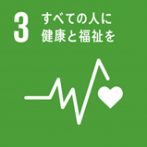 ◎新型コロナウイルス感染症をはじめとする感染症の予防・啓発事業への協力府内のダスキン顧客（事業所 約72,000軒・個人 約146,000世帯）に対し、正しい手の洗い方等、新型コロナウイルス感染症をはじめとした感染症予防の周知を行うほか、感染症の啓発事業に係るポスターやチラシをダスキンの事業所や顧客店舗、ミスタードーナツをはじめとするフード事業の店舗等に配架するなど、府民への迅速な情報の周知に協力します＜取組み実績＞・感染症予防周知啓発チラシ（正しい手洗い）作成、配布（令和2年10月～）＜取組み予定＞
・ダスキン事業所、ミスタードーナツ等フード事業の店舗等での新型コロナウイルス感染症予防ポスターの掲示・ダスキンの顧客事業所や個人の顧客へ感染症予防啓発チラシを配布・感染症対策啓発オリジナルデザインマットを大阪府庁（本館・別館）入口に設置◎食の安全安心の推進への協力府と協力し、「HACCPに沿った衛生管理」についてのセミナーを開催するなど、府内の食品等を扱う事業者に
食品衛生に関する知識をわかりやすく習得できる機会を提供しますまた、府が進める食品衛生向上の取組みに関してコラボ啓発媒体を製作し、ダスキンの事業所や顧客店舗に配布するなど、食の安全安心の推進に協力します＜取組み予定＞・HACCPに沿った衛生管理セミナーの開催〔ダスキン・府共催〕（令和3年7月5日〜18日第1回配信）◎自社の従業員への感染症の予防・啓発の実施感染症について、自社の従業員に対し予防・啓発を実施します。特に風しんについては、対象となる従業員に対し、健康診断時に抗体検査や予防接種を促すなど、取組みを行います○Well-Being OSAKA Labへの参画を通じた、健康経営等の取組みの推進府と企業・大学等が連携して設立したWell-Being OSAKA　Labに参画し、働き方改革や健康経営の取組みを推進します子ども・福祉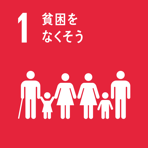 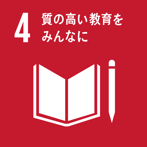 ◎大阪版支援学校技能検定への協力を通じたキャリア教育・就労支援　卒業後の自立や社会参加に必要な技能や態度を身に付けるために府立支援学校に在籍する全ての児童
生徒が参加できる「大阪版支援学校技能検定」の策定に向けた掃除の実技に関する指導助言や、「大阪
版支援学校技能検定手帳」の監修並びに出前授業などを行うことにより府立支援学校児童生徒のキャリア
教育及び就労支援に協力します＜取組み予定＞・大阪版支援学校技能検定策定における掃除の実技に関する審査基準の監修や、教員に対して児童生徒への指導方法のアドバイス等を行うことにより協力（令和3年度策定予定）◎体験機会の創出などを通じた子どもたちへの支援子ども食堂などに通う子どもたちをダスキンミュージアムに招待するなど、子どもたちの多様な体験機会の創出に協力するとともに、子ども食堂をはじめとした子どもたちを支援する活動を行っている施設や団体に対し、フード事業で使用する原材料等を提供することにより、府が推進する子ども支援に協力します◎高齢者にやさしい地域づくりへの協力認知症高齢者見守りＳＯＳネットワークへの参画など、高齢者の見守りや、認知症に対する正しい知識の普及啓発に協力します◎こども110番運動への参画ミスタードーナツ店舗や清掃用品のレンタル・販売拠点など、府内のダスキン事業所（356箇所）で「こども
110番」運動に参画し、また、社用車（約1,000台）に「こども110番」のステッカーを貼って地域を走る「動く
こども110番」で、子どもの見守りに協力します地域活性化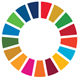 ◎大阪産（もん）の普及推進への協力ミスタードーナツ、かつアンドかつなどダスキンが展開するフード事業で、大阪産（もん）のメニューを展開し、大阪産（もん）の普及推進に協力します＜取組み予定＞・ベーカリーファクトリーで大阪産（もん）使用メニューの開発（令和3年9月発売予定）◎2025年日本国際博覧会の開催に向けた協力2025年に大阪・関西で開催される日本国際博覧会に向けて、関連情報の発信及びSDGs（持続可能な開発目標）の普及・啓発活動に加え、これを契機とした地域振興・活性化策を協力して推進していきますダイバーシティ・雇用促進 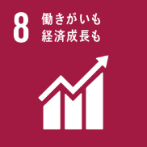 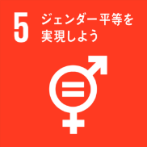 ◎「男女いきいき・元気宣言」への参画府の「男女いきいき・元気宣言」登録事業者として、すべての人がいきいきと働ける職場環境づくりを推進するとともに、「男女いきいきプラス」認証事業者をめざします（平成18年1月29日　登録）（令和3年8月　認証予定）◎障がい者の雇用促進に関する取組みへの協力大阪府障がい者サポートカンパニーに登録し、障がい者の雇用促進に取組みます（令和3年7月　登録）○女性・シニアの就業促進に向けた連携府が主催するセミナー・イベントへの講師派遣等を通じて、女性・シニアの就業促進をサポートします＜取組み予定＞・女性活躍推進にかかるセミナーの開催（令和3年9月3日）「仕事と家庭両立応援 家事マネジメントセミナー」@ドーンdeキラリ２days2021安全・安心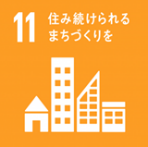 ◎特殊詐欺被害の拡大防止に向けた取組み府内の清掃用品のレンタル・販売の拠点を通じ、最新の特殊詐欺の手口を顧客に周知する等、特殊詐欺
被害の防止に協力します◎災害時支援に関する協力府内において災害が発生した際に、府の要請に基づき各種物資を提供するなど、災害時支援に協力します◎大阪の地域防災力の充実に向けた協力大阪880万人訓練をはじめとする各種防災訓練への参画を通じて、従業員に対する防災意識の醸成を図る
とともに、災害時の一斉帰宅抑制に向けて食料や水等物資の備蓄や、発災時の行動ルール策定などを行い、大阪の災害対応能力向上に協力します環境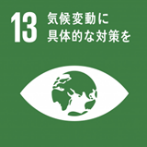 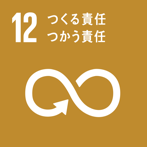 ◎食品ロス削減の取り組みおおさか食品ロス削減パートナーシップ制度に賛同し、パートナーシップ事業者として、食品ロス削減と啓発・PRに取り組むとともに、府が取組むキャンペーンや調査などに協力します　（令和3年7月　参画）また、食品ロスの削減に取り組むとともに、そのうえで発生した食品廃棄物のリサイクルを推進します◎「おおさかプラスチックごみゼロ宣言」への賛同「おおさかプラスチックごみゼロ宣言」の趣旨に賛同し、ストローやレジ袋の環境配慮素材化や洗剤容器の
減容化など、プラスチックごみゼロに向けた取組みの推進に協力します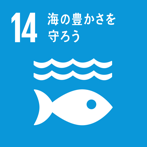 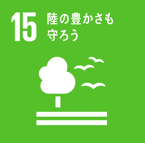 府政のPR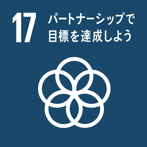 ◎府政のPRに関する協力　府内のミスタードーナツ、かつアンドかつなどの店舗及びダスキンミュージアムなどでの啓発物配架や、社内広報誌、社内電子掲示板などダスキンの各種コミュニケーションツールの活用などを
通じて、府政情報の発信に協力します